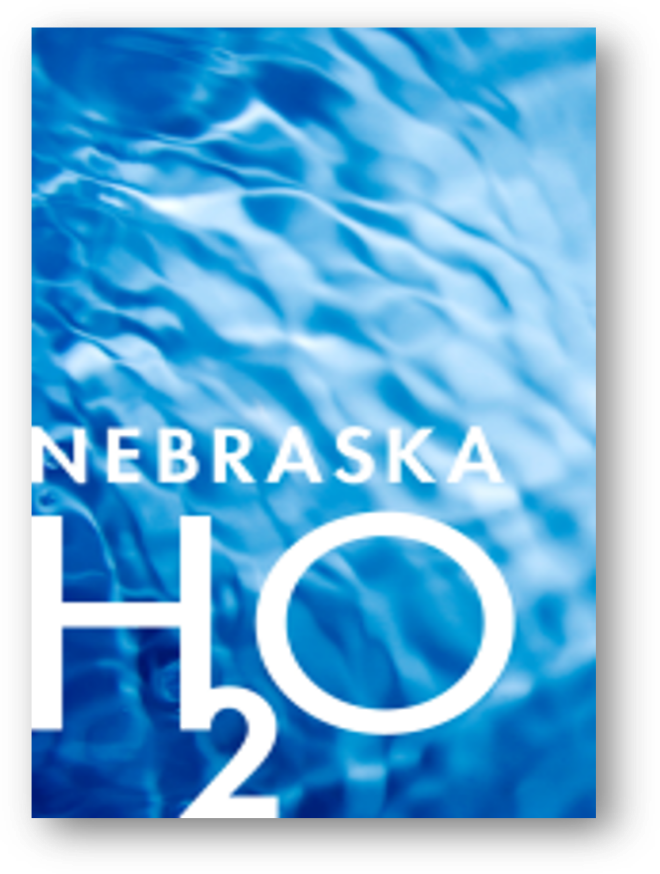 Drainage Criteria ManualAdopted Month Day, Year